What’s For Dinner: Barbeque Chicken Casserole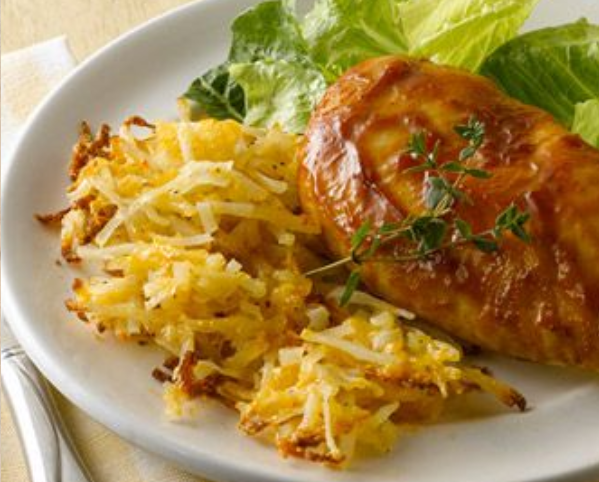 Shopping List:AMOUNTITEM1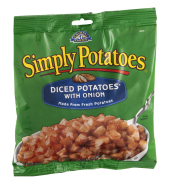 package diced potatoes w/ onions 1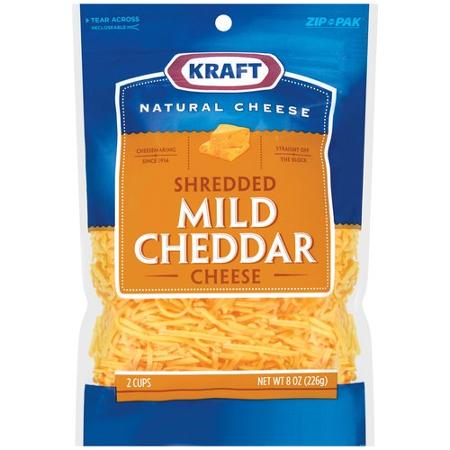 cup shredded cheddar cheese 4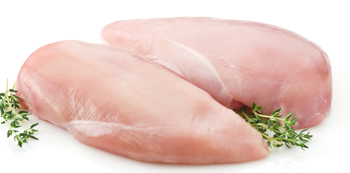 Chicken breasts1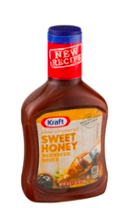 bottle barbeque sauce (18 oz.)1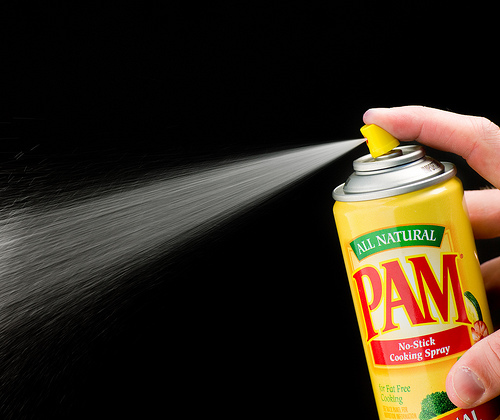 bottle spray oil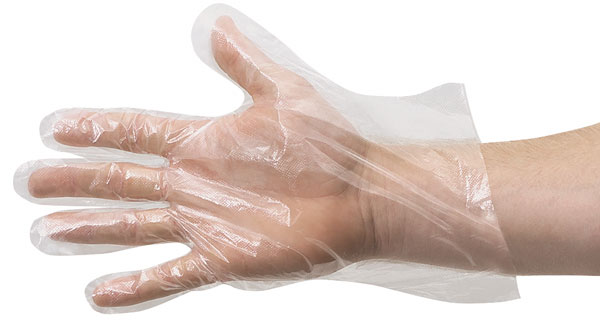 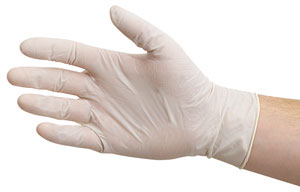 gloves